ESTUDO EM CASA – DISTANCIAMENTO SOCIAL – COVID 19ATIVIDADES DE MATEMÁTICA – 8°ANO A e B – 05 AULAS15º SEMANA: DE 13/07/2020 à 17/07/2020 – 2º BIMESTRE Prof.ª Gabriela Pimenta Barbosa Mendes - manhãProf. Henrique Alves Bueno - tardeOrientações: O trabalho pode ser copiado ou impresso, resolvendo a caneta após ter sido copiado ou impresso;Deve constar no trabalho NOME, NÚMERO e SÉRIE “ANO”, sob pena de não ser corrigido por falta de informações indispensáveis para a correção do mesmo;O trabalho DEVE SER ENTREGUE juntamente COM A AVALIAÇÃO BIMESTRAL em data que será divulgada posteriormente;Ele irá compor a nota do 2ºbimestre. E a não realização acarretará em dano considerável a nota do aluno.TEMA: TRABALHO - Monômios TRABALHO DE MATEMÁTICANOME:_____________________________________________ nº _____  8ª ano ____PROFESSOR (A):_______________________Em relação aos monômios abaixo identifique seus coeficiente e sua parte literal:5x = coeficiente ____  parte literal _____8xy³ = coeficiente ____ parte literal _____ab = coeficiente _____  parte literal _____acb/6 = coeficiente _____ parte literal _____Faça um X nos monômios que são semelhantes.2xyz e 5,1xyz    (      )¾s²t³ e 9t³s²   (      )-12ab⁴, 3ab⁴, ab⁴ e ½ab⁴  (      )2abc , 3bca e 5cba  (     )Efetue as operações indicadas.pq + 2pq + 10pq =1,3s²p + 0,8s²p =Qual o valor das subtrações abaixo:5rs – 8rs =12x³z – 10x³z =Resolva as operações abaixo: 4ab . 5a =2x . y =+5z²b . – 3c =– 6a²bc . – 6ab²c³ =Na divisão de monômios dividimos parte literal com parte literal (geralmente aplicando as regras de potenciação) e coeficiente com coeficiente. Calcule as divisões abaixo:12p⁴q : 4p³ =15x² : 3xy² = -8p⁵ : -2p² =-16a³b²c : 4a²bc =Calcule:( +2x³)² =(- 3 ab²c )⁴ =( - a²y )³ =( xy)² =Flávia está grávida, por esse motivo organizou um chá de bebê. Solicitou que todos os convidados levassem fraldas descartáveis. Na tabela a seguir está a relação da quantidade de fraldas que Flávia ganhou por convidado. Encontre o monômio que represente a quantidade total de fraldas, sabendo que a letra F representa uma fralda: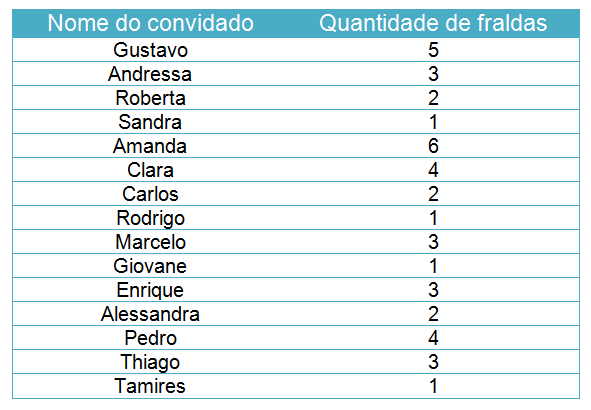 Bom trabalho...